1. Обработка должна запускаться автоматически, после формирования последнего «Отчета о розничных продажах».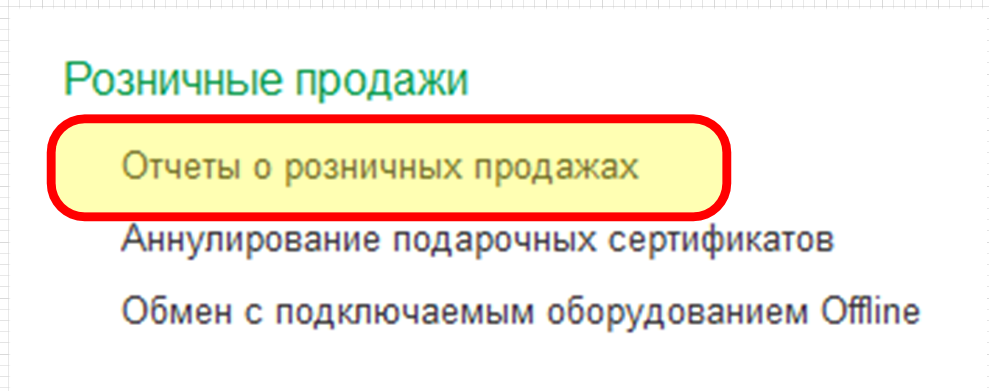 2. Обработка должна в конце рабочего дня анализировать остатки товара на складе.3. На основании имеющихся в характеристике склада данных:– Настройка способа обеспечения потребностей;– Настройка поддержания запасов.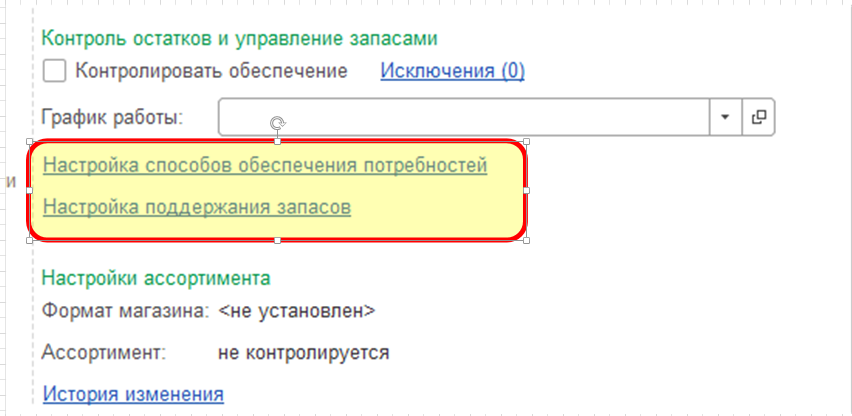 Рассчитывать потребное количество товара, которое необходимо переместить с оптового склада, получившийся результат представить в табличной форме, представленной ниже.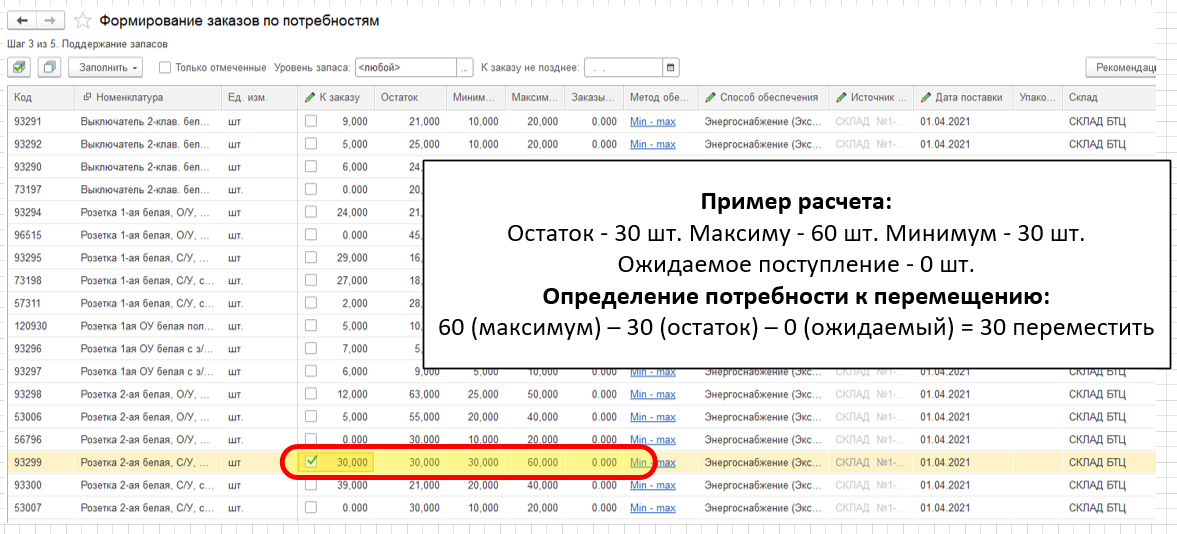 Принцип определения потребности в товаре, который нужно переместить:– для товара, у которого реальный остаток:(остаток + ожидаемый приход) > (минимального значения),не предлагать товар к перемещению.– для товара, у которого реальный остаток:(остаток + ожидаемый приход) ≤ (минимального значения),предлагать товар к перемещению в количестве:(максимальное значение) – (имеющийся остаток) – (товар в ожидаемом приходе).4. На основании полученных расчетов формировать, но не проводить документ «Заказ на перемещение».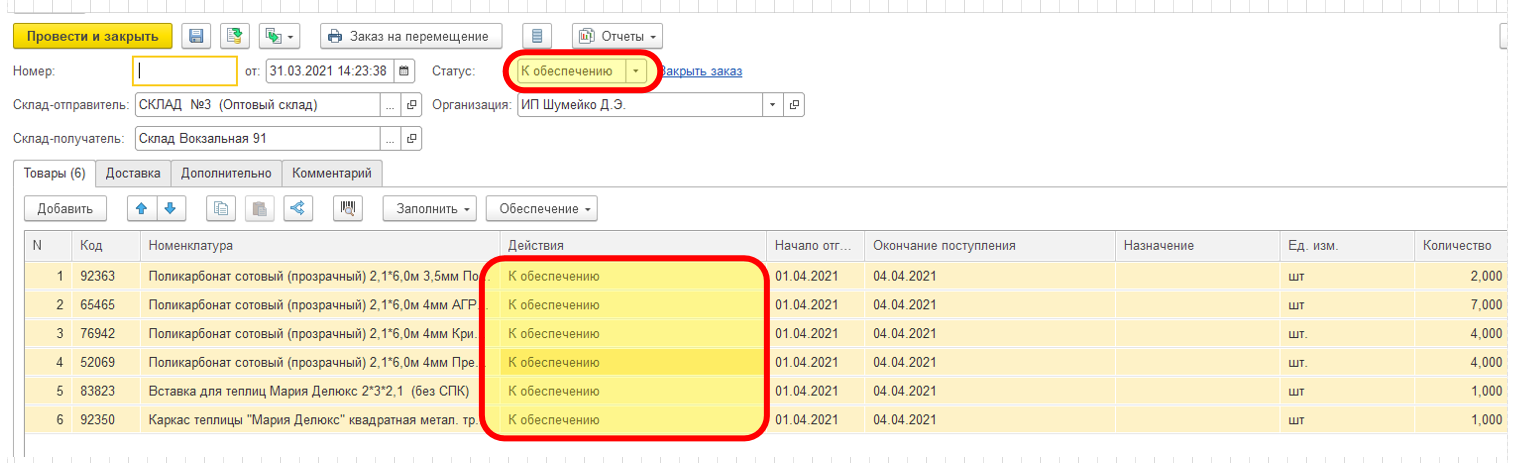 Принцип формирования заказов на перемещение:– в заказе на перемещение должно быть не более 30 позиций товара;– ответственный за сформированный заказ должен быть менеджер ответственный за номенклатуру (из карточки номенклатуры);– Склад пополнения товара – указывается тот, который указан в «Настройках способа обеспечения потребностей»;Отбор товара в заказ должен происходить по следующим отборам:– Ответственный за номенклатуру менеджер;– Вид номенклатуры;– Группа списка (начиная с самой дальней папки);5. Запускать по получившимся документам «Заказ на перемещение» «Задание» на проверку и проведение документов ответственному лицу.